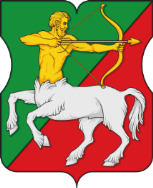 СОВЕТ ДЕПУТАТОВмуниципального округаБУТЫРСКИЙР Е Ш Е Н И Е14.03.2023 № 01-04/4-7О поощрении главы муниципального округа Бутырский за успешное и добросовестное исполнение должностных обязанностей по итогам 1 квартала 2023 годаВ соответствии с Законом города Москвы от 25 ноября 2009 г. N 9 «О гарантиях осуществления полномочий лиц, замещающих муниципальные должности в городе Москве» и Уставом муниципального округа Бутырский Совет депутатов муниципального округа Бутырский решил: 1. Поощрить главу муниципального округа Бутырский Шкловскую Надежду Владимировну денежной премией за успешное и добросовестное исполнение должностных обязанностей по итогам 1 квартала 2023 года - в размере трех ежемесячных денежных вознаграждений.2. Поручить аппарату Совета депутатов муниципального округа Бутырский выступить в отношении главы муниципального округа налоговым агентом по перечислению поощрения, с удержанием налога на доходы физических лиц по ставке 13 (тринадцать)%. 3. Контроль за исполнением данного решения возложить на главу муниципального округа Бутырский Шкловскую Н.В.Глава муниципального округа Бутырский                     Н.В. Шкловская